                                                            Принято на сессии                                                                                                                                                                                                         Совета депутатов  от  29.07.2021г.Р Е Ш Е Н И Еот 29 июля 2021г.                             с.Усть-Бюр                                         № 45О ходе работ  по благоустройству и озеленению                                                                 на территории Усть-Бюрского сельсовета в 2021 году        Заслушав и обсудив информацию администрации Усть-Бюрского сельсовета о проделанной работе по благоустройству и озеленению территории в первом полугодии 2021 года, в соответствии со статьей 9 Устава МО Усть-Бюрский сельсовет, Совет депутатов Усть-Бюрского  сельсоветаРЕШИЛ:        1.  Информацию о  ходе работ  по благоустройству и озеленению территории  в первом полугодии 2021  года принять к сведению.        2.  Рекомендовать председателям ТОСов «Центральный», «Удачный», «Новостройка», «Заречный», депутатам  Усть-Бюрского Совета депутатов  провести разъяснительную работу с жителями  закрепленных участков по вопросу обустройства  придомовых территорий.         3. Рекомендовать активу ТОСа «Центральный» активизировать работу по обустройству детской игровой площадки.          4. Всем организациям и учреждениям, расположенным на территории Усть-Бюрского сельсовета, ТОСам и другим общественным организациям принять активное участие в реализации Плана по благоустройству и озеленению территории в 2021 году.       5.  Решение вступает в силу со дня его принятия.Глава Усть-Бюрского  сельсовета:                                            Е.А.ХаритоноваИнформацияо ходе благоустройства и озелененияна территории Усть-Бюрского сельсовета в 2021 годуБлагоустроительные работы включают в себя комплекс организационно-технических мероприятий, разработанный администрацией, руководителями организаций и учреждений, расположенных на территории с. Усть-Бюр, и утвержденный депутатами на сессии Совета депутатов. План работы по благоустройству и озеленению на территории Усть-Бюрского сельсовета на 2021год был рассмотрен и утвержден депутатами на сессии от 31.03.2021г. решением № 17. В данном плане были предусмотрены организационные, благоустрои-тельные мероприятия, работы по озеленению и улучшению санитарного состояния поселка. Этим же решением был утвержден и состав комиссии по контролю за проведением благоустроительных мероприятий.                                                                                                                       Председателем комиссии является Азевич Е.В., члены: Карвонен И.В., Катышев С.И., Гаркалов О.И., Цыбизова А.В.Отчет о ходе благоустройства и озеленения на территории Усть-Бюрского сельсовета (апрель - июль 2021г.)                                  Информацию подготовила: Азевич Е.В.,                                                                                   специалист администрации Усть-Бюрского сельсовета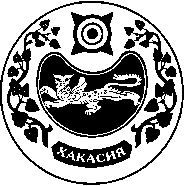 СОВЕТ ДЕПУТАТОВ  УСТЬ-БЮРСКОГО  СЕЛЬСОВЕТА№МероприятияМероприятияОбъем финансиро-ванияСроки ОтветственныеФактическое исполнение1. Организационная работа1. Организационная работа1. Организационная работа1. Организационная работа1. Организационная работа1. Организационная работа1. Организационная работа1.Произвести закрепление объектов за организациями, предприятиями с целью поддержания порядка и проведения благоустроительных работ.Произвести закрепление объектов за организациями, предприятиями с целью поддержания порядка и проведения благоустроительных работ.-апрель  Администрация,  Руководители,депутатыПроизведено закрепление общественных объектов за организациями, предприятиями 2Проведение схода граждан с обсуж-дением вопросов санитарного сос-тояния и благоустройства территории.Проведение схода граждан с обсуж-дением вопросов санитарного сос-тояния и благоустройства территории.-апрель, октябрь Администрация   Депутаты15 апреля 2021г. проведен Сход граждан, на котором присутствовало 76 человек3.Проведение собраний:- с предпринимателями,- с землепользователями с. Усть-Бюр- с руководителями КФХПроведение собраний:- с предпринимателями,- с землепользователями с. Усть-Бюр- с руководителями КФХ- март-апрельАдминистрация Проведены:12.04. по вопросам благоустройства и ПБ01.04. по вопросам благоустройства и ПБ01.04. по вопросам ПБ4.Проведение собраний жителей по улицам:- о пожарной безопасности;- о санитарном состоянии улиц;- о   сборе и вывозе мусора;- о благоустройстве- по организации выпаса частного КРС, биркованию скотаПроведение собраний жителей по улицам:- о пожарной безопасности;- о санитарном состоянии улиц;- о   сборе и вывозе мусора;- о благоустройстве- по организации выпаса частного КРС, биркованию скота-апрель - майАдминистрация, депутаты,  ТОСыПроведено 1 собрание: -ул. Кирпичная, 4-я ферма (Ощепкова С.Н., Цыбизова А.В., Азевич Е.В.) присутствовало 11 человек5.Проведение подворового обхода:- об участии в благоустройстве села;- об уничтожении конопли;- об уничтожении сорняков.Проведение подворового обхода:- об участии в благоустройстве села;- об уничтожении конопли;- об уничтожении сорняков.-апрельиюньиюльдепутаты ТОСыспециалистывыписано 13 предписаний по наведению чистоты и порядка6.Организация временных работ:- уничтожение крапивы;- уборка детских площадок, остановокОрганизация временных работ:- уничтожение крапивы;- уборка детских площадок, остановок37,0 т.р.апрель-августадминистрацияРабота проведена в июне, июлеЗадействованы 3 человека7.Проведение санитарного дня каждую пятницу двухмесячника  Проведение санитарного дня каждую пятницу двухмесячника  -апрельмайОрганизации и предприятияПроведено 7 санитарных пятниц: 08.04.2021, 16.04.2021, 22.04.2021, 30.04.2021, 05.05.2021, 14.05.2021, 28.05.2021.8. Информация депутатов о ходе выполнения благоустроительных работ на округах Информация депутатов о ходе выполнения благоустроительных работ на округах В течении года       Депутаты2. Благоустройство 2. Благоустройство 2. Благоустройство 2. Благоустройство 2. Благоустройство 1.Уборка мусора, прошлогодней травы для предотвращения пожарной опасности на территории поселения.Уборка мусора, прошлогодней травы для предотвращения пожарной опасности на территории поселения.апрель - сентябрь  Руководители организаций, жители селаПроведена весенняя уборка мусора:- ООО «Аэросити 2000» вывезли на полигон ТБО 312куб.м.2.Грейдирование и ремонт дорог по ул. Кирпичная, проезд КирпиченскийГрейдирование и ремонт дорог по ул. Кирпичная, проезд Кирпиченский1842,00 т.р.май-сентябрьУправление ЖКХ Усть-Абаканского районаРаботы выполнены в июле3.Установка дорожных знаковУстановка дорожных знаков июнь-августУправление ЖКХ Усть-Абаканского района4.Нанесение разметки пешеходных переходовНанесение разметки пешеходных переходов280 тыс. руб.августУправление ЖКХ Усть-Абаканского районаРаботы планируются на август              Работы планируются на август5.Нанесение горизонтальной дорожной разметкиНанесение горизонтальной дорожной разметки280 тыс. руб.августУправление ЖКХ Усть-Абаканского районаРаботы планируются на август              Работы планируются на август6.Ямочный ремонт дорог по улицам селаЯмочный ремонт дорог по улицам села200,00 т.р.  май-августУправление ЖКХ Усть-Абаканского районаРаботы выполнены в июле7.  Асфальтирование тротуаров центральной части ул. Ленина  Асфальтирование тротуаров центральной части ул. Ленина  279,5 т.р. июнь-августУправление ЖКХ Усть-Абаканского районаРаботы планируются на август8.Ремонт моста через реку УйбатРемонт моста через реку Уйбат43,8 т.р.майАдминистрация Работы выполнены, задействовано 2 ед. техники9.Ремонт и покраска ограждения тер-ритории предприятий и организаций. Ремонт и покраска ограждения тер-ритории предприятий и организаций. майРуководители предприятий и организаций10.Ремонт оград, палисадников домов.Ремонт оград, палисадников домов.июнь-августДепутаты,   ТОСы11. Очистка русла реки Бюря от мусора.Очистка русла реки Бюря от мусора.августАдминистрация,жители села                   Работы планируются на сентябрь12.Благоустроительные работы на кладбище:- восстановление воинского захоронения Забродина В.К.- уборка мусора- уход за могилами участников ВОВ - аккарицидная обработка- установка памятников ВОВ – 3 шт., установка оградок участникам ВОВ -2 шт.Благоустроительные работы на кладбище:- восстановление воинского захоронения Забродина В.К.- уборка мусора- уход за могилами участников ВОВ - аккарицидная обработка- установка памятников ВОВ – 3 шт., установка оградок участникам ВОВ -2 шт.266,8 т.р.14,6 т.р.20,00 т.р.64,6 т.р.июль-август апрельапрель-августапрельАдминистрация,   МБУ ЖКХ, общественностьРаботы выполняет ООО «Заря» (установка мемориального знака, восстановление воинского захоронения);- субботник (27.04.20., 4 трактор.телеги, 69 чел.)- 30 могил; 28.07.,29.07.,30.07.21г. выкошена трава на 13 могилах участников ВОВ;- проведена 29.04.2021г. ООО «Саната»;- установлены 01.06.21г., ИП Жаткин В.В.13. Ремонт скверов, памятника, хоккейной коробкиРемонт скверов, памятника, хоккейной коробки41,3 т.р.июльАдминистрацияСквер «Репрессированных» покрашен с 26.07.-30.07.2021г.14.Ремонтные работы уличного освещения по ул. Кирпичная, Школьная, школьный мост, мост через речку БюряРемонтные работы уличного освещения по ул. Кирпичная, Школьная, школьный мост, мост через речку Бюря 114,4 т.р.      май-августАдминистрацияПриобретено материалов- 56,0 т.р.За уличное освещение – 58,4 т.р.15.Освещение улиц села (23) Содержание электрикаОсвещение улиц села (23) Содержание электрика 50,0 т.р.в течение годаАдминистрацияул. Ленина в марте- 16,1 т.р.;- остальные работы планируются на сентябрь;- эл. товаров приобретено в июне на 33,9 т.р.16.Содержание уличного освещенияСодержание уличного освещения166,1 т.р.в течение годаАдминистрация17.Ремонт памятника:- проведение благоустроительных работРемонт памятника:- проведение благоустроительных работапрель-майАдминистрацияУстановлена новая трибуна 05.05.2021г. ИП Шульгин А.Л., оплата произведена в 2020г.18.Ремонт детских площадок (замена штакетника, покраска);-приобретение малых игровых форм;- аккарицидная обработка детских игровых площадокРемонт детских площадок (замена штакетника, покраска);-приобретение малых игровых форм;- аккарицидная обработка детских игровых площадок21,4 т.р. 523,9 т.р.5,7 т.р.августапрельАдминистрация- 19.04.2021г. приобретена краска.Покрашены дет. площадки: ул. Титова, ул. Кирова, 4- Ферма, ул. Школьная, ул. Кирпичная, площадка по ул. Пушкина будет покрашена в августе;Установка 05.08.-06.08.2021г. ИП Карант М.А.;- проведена 29.04.2021г. ООО «Саната»;19.Опашка территории (обновление минерализованных полос)Опашка территории (обновление минерализованных полос)25,9 т.р.май сентябрьАдминистрацияС 15 по 20 мая площадью 44 250 кв. м (2,95 км*15м)20.Приобретение указателей улицПриобретение указателей улиц9,9 т.р.сентябрьАдминистрацияЗаказаны таблички с названием улиц на русском и хакасском языках в кол-ве 23 шт., название села для установки на въезде 3. Озеленение3. Озеленение3. Озеленение3. Озеленение3. Озеленение1.Обрезка деревьев и кустарников, побелка стволовОбрезка деревьев и кустарников, побелка стволовмайЗакрепленные организации, общественностьПроведена обрезка деревьев возле памятника (школа); удалены кустарники по ул. Ленина, 50 (администрация 2 чел.)2.Посадка деревьев  (60 деревьев)Посадка деревьев  (60 деревьев)май Закрепленные организации, общественностьсквер «Репрессированных» 20 деревьев, на территории школы 25 деревьев,спортивно-досуговый центр 15 деревьев3.Выращивание цветочной рассады.Посадка цветовВыращивание цветочной рассады.Посадка цветовмарт-май июнь Закрепленные организации, общественностьРазбито 42 клумбы:Администрация – 4,  СДК – 8Библиотека – 1, Больница – 12СОШ – 7, детский сад - 104.Операция «Сорняк»:-уничтожение дикорастущей конопли;-уничтожение крапивы и другие работыОперация «Сорняк»:-уничтожение дикорастущей конопли;-уничтожение крапивы и другие работы39,2 т.р.июнь- июльАдминистрация- 1,09га.(; ул. Заречная  3,5 сот.; ул. Станционная-4 сот.; ул. Ленина 1,6 сот.;. Лесхозная 0,3 сот, территория за кладбищем 5 сот., ул. Кирпичная 0,9 сот., ул. Лесная 2,2 сот., ул. Школьная 3 сот., ул. Терешковой 1,5 сот.)- Скошена крапива на детских площадках, в скверах площадью 0,9 га; работы продолжаются4. Санитарное состояние4. Санитарное состояние4. Санитарное состояние4. Санитарное состояние4. Санитарное состояние1.Ликвидация несанкционированных свалокЛиквидация несанкционированных свалок51,0 т.р.апрельАдминистрация- на территории карьера с 23.04.- 27.04.2021г. работал бульдозер2.Обустройство площадок под контей-неры для сбора мусора и ограждение вокруг  контейнеровОбустройство площадок под контей-неры для сбора мусора и ограждение вокруг  контейнеров200 т.р.июнь-августАдминистрацияВ июле начато ограждение площадок3.Проведение подворного санитарного обхода два раза в годПроведение подворного санитарного обхода два раза в год апрель-сентябрьУсть-Бюрская амбулатория4. Содержание контейнеров ТКО Содержание контейнеров ТКО312,2 т.р. Весь периодАдминистрацияРаботы выполняются